Lesson 1 - Acids and AlkalisStarter – Link the hazard symbols to the correct label and description. An acid is …………………………………………………………………………………..……………………………………………………………………………………………………………………………………………………………………………………………………………………An alkali is ………………………………………………………………………………….....………………………………………………………………………………………………………………………………………………………………………………………………………………A concentrated solution is………………………………………………………………..………………………………………………………………………………………………………………………………………………………………………………………………………………A dilute solution is…………………………………………………………………………..………………………………………………………………………………………………………………………………………………………………………………………………………………Label the concentrated and dilute solutions on the diagrams below…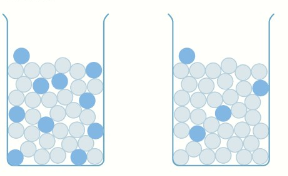 Testing for acids and alkalis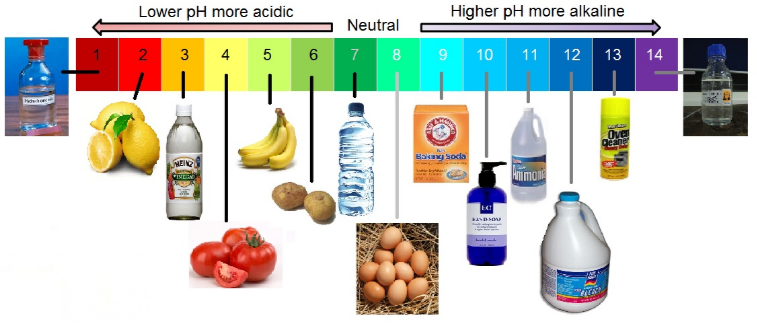 The pH scale allows us to measure how acidic or alkaline a solution is.Acids have a pH of less than ………………………………..Alkalis have a pH of greater than ………………………………….A Neutral pH is          . An example of this would be ………………………………………Old 
hazard
symbolOld 
hazard
symbolNew hazard
symbolNameDescription1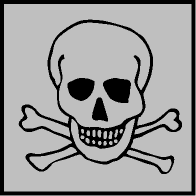 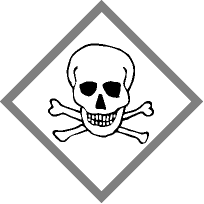 CorrosiveThis may dissolve or burn materials, including skin2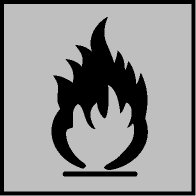 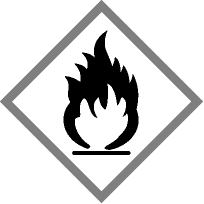 Health hazard
(Harmful)This includes irritants, harmful substances, and some low-hazard substances3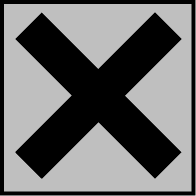 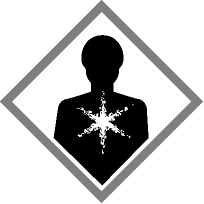 ExplosiveThis contains dangerous organisms such as bacteria4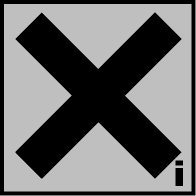 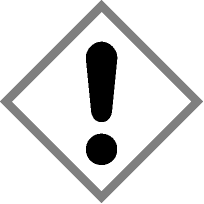 FlammableThis can be poisonous and possibly deadly5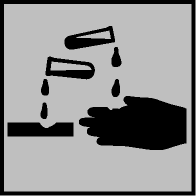 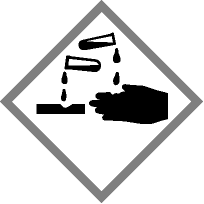 ToxicThis may explode6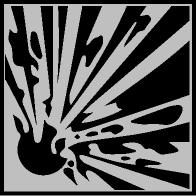 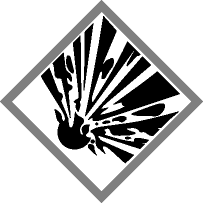 Caution
(Irritant)This can catch fire easily